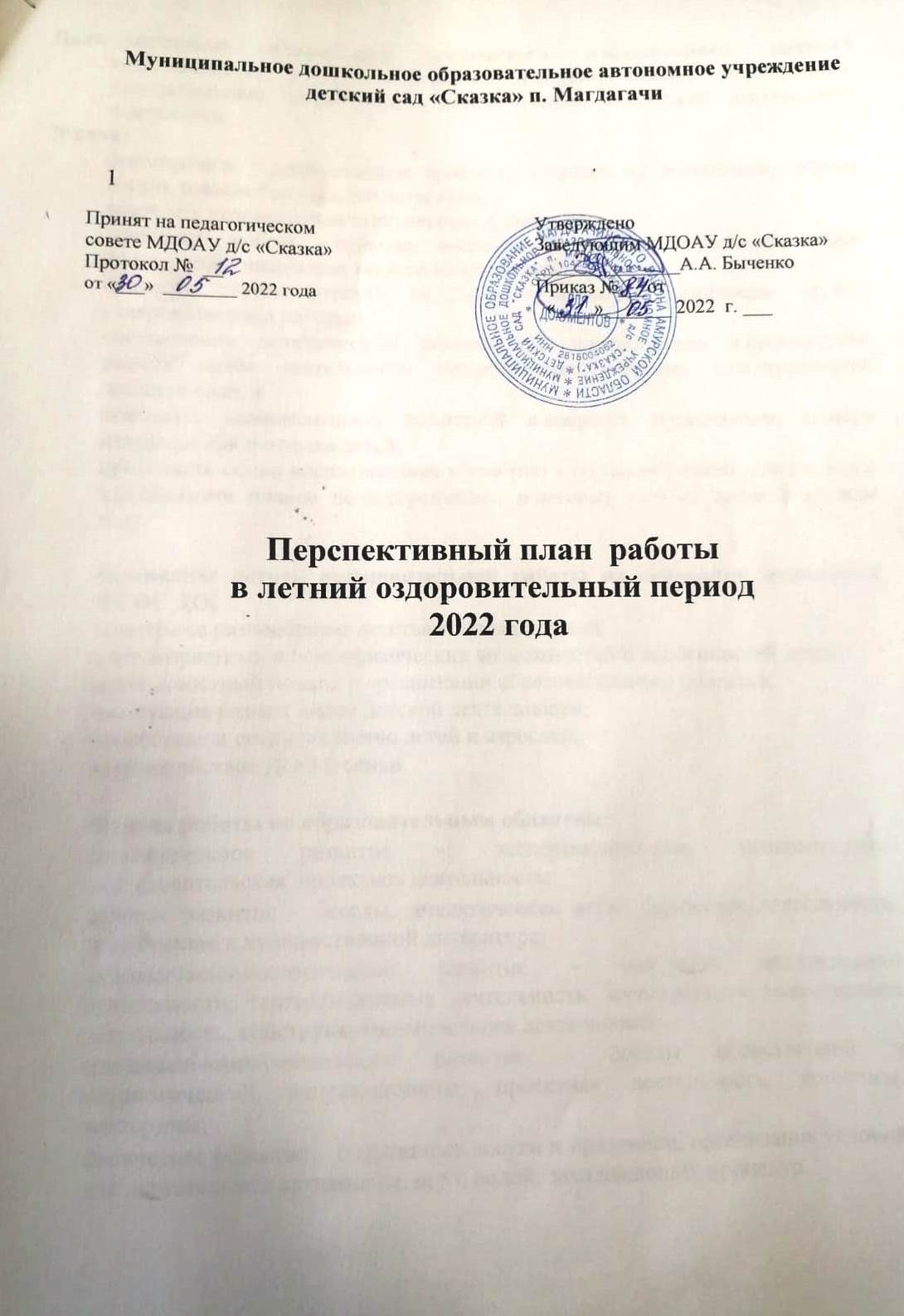 Цель: сохранение и укрепление физического и психического здоровья воспитанников, учет их возрастных и индивидуальных особенностей, удовлетворение потребности в летнем отдыхе, творческой деятельности и движении.          Задачи:формировать у дошкольников привычку к здоровому и активному образу жизни, навыки безопасного поведения;развивать познавательную активность и интересы;прививать любовь к природе, воспитывать бережное отношение к ней, формировать начальные экологические знания;повышать компетентность педагогов в вопросах организации летней оздоровительной работы;обеспечивать методическую помощь при планировании и организации разных видов деятельности воспитанников в группе и на территории детского сада;повышать компетентность родителей в вопросах организации летнего оздоровления и отдыха детей;привлекать семьи воспитанников к участию в образовательной деятельности и реализации планов по оздоровлению и летнему отдыху детей в детском саду.Принципы летней оздоровительной работы на основании положений ФГОС ДО:поддержка разнообразия детства в летний период;учет возрастных и психофизических возможностей и особенностей детей;деятельностный подход к организации образовательного процесса;интеграция разных видов детской деятельности;содействие и сотрудничество детей и взрослых;взаимодействие ДОО и семьи.Формы работы по образовательным областям:познавательное развитие – экспериментальная, познавательно-исследовательская, проектная деятельность;речевое развитие – беседы, дидактические игры, проектная деятельность, приобщение к художественной литературе;художественно-эстетическое развитие – выставки продуктивной деятельности, театрализованная деятельность, музыкально-художественная деятельность, конструктивно-модельная деятельность;социально-коммуникативное развитие – беседы нравственной и патриотической направленности, проектная деятельность, конкурсы, викторины; физическое развитие – спортивные досуги и праздники, организация условий для двигательной активности, игр с водой, закаливающих процедур.Ожидаемые результатыПовышение  функциональных возможностей организма.Снижение  заболеваемости; приобщение к ЗОЖ.Обогащение знаний детей, повышение  их интереса к окружающему миру, творчеству, познанию, исследовательской деятельности. Развитие  интереса к природе, положительных эмоциональных отношений, желание беречь природу и заботится о ней.Развитие умения выражать себя в музыкальной, театрализованной деятельности.Повышение эмоционального благополучия детей.Организационно-методическая деятельностьФизкультурно-оздоровительная работаВоспитательно-образовательная деятельность с детьмиЦиклограмма занимательной деятельности с детьми в летний период Ясельные и младшие группыВоспитательно-образовательная деятельность с детьмиЦиклограмма занимательной деятельности с детьми в летний период Средние группыРазвлечение каждую неделю (обязательно)Воспитательно-образовательная деятельность с детьмиЦиклограмма занимательной деятельности с детьми в летний период Старшие группыРазвлечение каждую неделю (обязательно)Воспитательно-образовательная деятельность с детьмиЦиклограмма занимательной деятельности с детьми в летний период Старшие группыРазвлечение каждую неделю (обязательно)Темы неделиПраздники и развлеченияПерспективное планирование мероприятий с детьми№ НаправленияработыМероприятияСрокиОтветственные1Работа с  кадрамиМетодический часМетодический часМетодический час1Работа с  кадрами«Организация работы коллектива ДОУ в летний оздоровительный период»30.05.2023г.Заведующий, ст. воспитатель1Работа с  кадрамиИнструктажИнструктажИнструктаж1Работа с  кадрами«Охрана жизни и здоровья детей при организации летних праздников, игр, походов и экскурсий»29.05.2023г.Ответственныйпо ОТ1Работа с  кадрами«Техника безопасности и охрана труда в летних условиях»29.05.2023г. Ответственныйпо ОТ1Работа с  кадрами«Соблюдение питьевого и санитарно-эпидемиологического режима в летних условиях»29.05.2023г. Медсестра 1Работа с  кадрами«Инструктаж по пожарной безопасности»29.05.2023г. Ответственныйза ПБ1Работа с  кадрамиКонсультацииКонсультацииКонсультации1Работа с  кадрами«Организация детской деятельности в летний период»ИюньСт. воспитатель1Работа с  кадрами«Оказание первой доврачебной помощи при несчастных случаях»ИюльМедсестра1Работа с  кадрами«Предупреждение детского травматизма»Август Ответственный по ОТ1Работа с  кадрамиАдминистративные совещанияАдминистративные совещанияАдминистративные совещания1Работа с  кадрами«Подготовка ДОУ к летнему оздоровительному периоду»25.05.2023г.Заведующий 1Работа с  кадрами«Итоги летней оздоровительной работы ДОУ»30.08.2023г.Заведующий2.Оснащение педагогического  процесса в соответствии с ФГОСДООформление летнего стендаИюньОтветственный воспитатель2.Оснащение педагогического  процесса в соответствии с ФГОСДОСоставление перспективного плана, рабочих программИюнь – июль Воспитатели 2.Оснащение педагогического  процесса в соответствии с ФГОСДОСоставление годового плана работы на 2023 – 2024 учебный годИюнь – август Ст. воспитатель, заведующий, специалисты3.КонтрольОрганизация двигательного режима детей в течение дняПостоянноСт. воспитатель3.КонтрольОрганизация и проведение занимательной деятельности с детьми в течение дняПостоянно Ст. воспитатель3.КонтрольСанитарное состояние участковПостоянно медсестра, завхоз3.КонтрольСоблюдение инструкций по ОТ и ПБПостоянноОтветственный по ОТ3.КонтрольСостояние выносного материалаПостоянноСт. воспитатель3.КонтрольСоблюдение технологии приготовления пищи.Постоянно медсестра3.КонтрольПроведение оздоровительных мероприятий в группе. ПостоянноСт. воспитатель, медсестра№Направления работыМероприятия Сроки Ответственные Физкультурно-оздоровительноеОрганизация  прогулки.Постоянно ВоспитателиФизкультурно-оздоровительноеПрием детей на улице.Постоянно ВоспитателиФизкультурно-оздоровительноеУтренняя гимнастика на свежем воздухе.Постоянно ВоспитателиФизкультурно-оздоровительноеСовместная деятельность по физическому развитию на воздухе:- спортивные досуги;- спортивные праздники;- подвижные игрыПостоянно ВоспитателиФизкультурно-оздоровительноеМаксимальное пребывание детей на свежем воздухе.Постоянно ВоспитателиФизкультурно-оздоровительноеГимнастика после сна.Постоянно ВоспитателиФизкультурно-оздоровительноеПроведение закаливающих процедур:- воздушные ванны;- босохождение;- полоскание полости рта кипяченой водой;- топтание по рефлекторным дорожкам;- обливание рук до локтя с постепенным снижением температуры;- сон без маек.Постоянно ВоспитателиДень неделиЗанимательная деятельность с детьми, времяЗанимательная деятельность с детьми, времяДень неделиПервая половина дняВторая половина дняПонедельник9.00 - Художественно-эстетическое развитие (пение, слушание муз. произведений, танцевально-ритмические движения) (гр. 5, гр6) – Муз. рук11.20 - Художественно-эстетическое развитие (рисование/лепка)15.30 - Организация подражательных игр, игр – имитаций и др.16.00 – свободная деятельность, индивидуальная работа (изо)Вторник9.00 – Физическое развитие (подвижные игры) 11.20 – Речевое развитие (речевые дидактические игры или другие речевые игры) 15.30 Театрализованная деятельность (разные виды театров по возрасту)16.00 – свободная деятельность, индивидуальная работа (речь)Среда9.00 – Физическое развитие(гр.2, гр.5)- Инст. по физвосп.11.20 – Математическое развитие (дидактические игры) 15.30 – Региональный компонент (природа участка, погода, достопримечательности ближайшего окружения)16.00 – свободная деятельность, индивидуальная работа (математика, логика)Четверг9.00 – Художественно-эстетическое развитие (хороводные и народные игры, танцевально-ритмические движения)11.20 – Совместная театрализованная деятельность15.30 – Совместная деятельность (экология, опытно-экспериментальная деятельность) 16.00 – свободная деятельность, индивидуальная работа (пение, танцевально-ритмические движения)Пятница9.00 – Конструктивно – модельная деятельность (конструкторы, пазлы, мозаики, природный, бросовый материал  и т.д.) 11.20 – Физическое развитие (досуг)15.30 – развлечение чередуется по направлениям развития ребенкаСоциально-коммуникативное (люди, семья, детский сад, труд)Познавательное (математика, мир природы, эксперименты, региональный компонент)Речевое (по произведениям, изучаемым детьми)Художественно-эстетическое (изо, муз.) День неделиЗанимательная деятельность с детьми, времяЗанимательная деятельность с детьми, времяДень неделиПервая половина дняВторая половина дняПонедельник9.00 - Физическое развитие Гр.13, гр.8, гр. 10 (инст по физвосп.)11.20- Художественно-эстетическое развитие (рисование/лепка)15.30 - Организация сюжетно-ролевой игры16.00 – свободная деятельность, индивидуальная работа (изо)Вторник9.00 – Речевое развитие (речевые дидактические игры) 11.20 – Художественно-эстетическое развитие (хороводные и народные игры, танцевально-ритмические движения) 15.30 – Театрализованная деятельность (разные виды театров по возрасту)16.00 – свободная деятельность, индивидуальная работа (речь)Среда9.00 – Математическое развитие (дидактические игры) 11.20 – Физическое развитие (подвижные игры) 15.30 – Региональный компонент (природа участка, погода, достопримечательности ближайшего окружения, ППД, ОБЖ)16.00 – свободная деятельность, индивидуальная работа (математика, логика)Четверг9.00 – Художественно-эстетическое развитие (пение, слушание муз.произведений, танцевально-ритмические движения)  гр.13, гр.8.( муз.рук)11.20 – Совместная театрализованная деятельность15.30 – Совместная деятельность (экология, опытно-экспериментальная деятельность) 16.00 – свободная деятельность, индивидуальная работа (пение, танцевально-ритмические движения)Пятница9.00 – Физическое развитие (досуг)11.20 – Конструктивно – модельная деятельность (конструкторы, пазлы, мозаики, природный, бросовый материал  и т.д.) 15.30 – развлечение чередуется по направлениям развития ребенкаСоциально-коммуникативное (люди, семья, детский сад, труд)Познавательное (математика, мир природы, эксперименты, региональный компонент)Речевое (по произведениям, изучаемым детьми)Художественно-эстетическое (изо, музо) День неделиЗанимательная деятельность с детьми, времяЗанимательная деятельность с детьми, времяДень неделиПервая половина дняВторая половина дняПонедельник9.00 - Физическое развитие (досуг);11.20 - Художественно-эстетическое развитие (рисование/лепка)15.30 - Организация сюжетно-ролевой игры 16.00 – свободная деятельность, индивидуальная работа (изо)Вторник9.00– Художественно-эстетическое развитие (пение, слушание муз.произведений, танцевально-ритмические движения) гр.14, гр.11 (муз. рук)11.20 – Речевое развитие (речевые дидактические игры) 15.30 – Театрализованная деятельность (разные виды театров по возрасту)16.00 – свободная деятельность, индивидуальная работа (речь)Среда9.00– Физическое развитие (подвижные игры) 11.20 – Математическое развитие (дидактические игры) 15.30 – Региональный компонент (природа участка, погода, достопримечательности ближайшего окружения, ППД, ОБЖ)16.00 – свободная деятельность, индивидуальная работа (математика, логика)Четверг9.00 – Художественно-эстетическое развитие (хороводные и народные игры, танцевально-ритмические движения) 11.20 – Совместная театрализованная деятельность15.30 – Совместная деятельность (экология, опытно-экспериментальная деятельность) 16.00 – свободная деятельность, индивидуальная работа (пение, танцевально-ритмические движения)Пятница9.00 – Физическое развитие Гр.14, гр.11(инст по физ. восп.)11.20– Конструктивно – модельная деятельность (конструкторы, пазлы, мозаики, природный, бросовый материал  и т.д.) 15.30 – развлечение чередуется по направлениям развития ребенкаСоциально-коммуникативное (люди, семья, детский сад, труд)Познавательное (математика, мир природы, эксперименты, региональный компонент)Речевое (по произведениям, изучаемым детьми)Художественно-эстетическое (изо, музо) День неделиЗанимательная деятельность с детьми, времяЗанимательная деятельность с детьми, времяДень неделиПервая половина дняВторая половина дняПонедельник9.00 - Физическое развитие  гр.10 (инс. по физ. восп.)11.20 - Художественно-эстетическое развитие (рисование/лепка)15.30 - Организация сюжетно-ролевой игры 16.00 – свободная деятельность, индивидуальная работа (изо)Вторник9.00– Физическое развитие (подвижные игры) 11.20 – Речевое развитие (речевые дидактические игры) 15.30 – Театрализованная деятельность (разные виды театров по возрасту)16.00 – свободная деятельность, индивидуальная работа (речь)Среда9.00– Художественно-эстетическое развитие (пение, слушание муз. произведений, танцевально-ритмические движения) гр.10 (муз. рук) 11.20 – Математическое развитие (дидактические игры) 15.30 – Региональный компонент (природа участка, погода, достопримечательности ближайшего окружения, ППД, ОБЖ)16.00 – свободная деятельность, индивидуальная работа (математика, логика)Четверг9.00 – Художественно-эстетическое развитие (хороводные и народные игры, танцевально-ритмические движения) 11.20 – Совместная театрализованная деятельность15.30 – Совместная деятельность (экология, опытно-экспериментальная деятельность) 16.00 – свободная деятельность, индивидуальная работа (пение, танцевально-ритмические движения)Пятница9.00 – Физическое развитие Досуг11.20– Конструктивно – модельная деятельность (конструкторы, пазлы, мозаики, природный, бросовый материал  и т.д.) 15.30 – развлечение чередуется по направлениям развития ребенкаСоциально-коммуникативное (люди, семья, детский сад, труд)Познавательное (математика, мир природы, эксперименты, региональный компонент)Речевое (по произведениям, изучаемым детьми)Художественно-эстетическое (изо, музо) неделяиюньиюльавгуст101.06 – 02 06. 2023 Счастливое детство03.07. – 07.07.2023Неделя семьи31.07. – 04.08.2023Неделя здоровья205.06. – 09.06.2023Здравствуй лето10.07. – 14.07.2023Солнце, воздух и вода наши лучшие друзья07.08. – 11.08.2023Радужная неделя312.06. – 16.06.2023Моя родина Россия17.07. – 21.07.2023Неделя исскуства14.08. – 18.08.2023Неделя добра419.06. – 23.06.2023Сказочная неделя24.07. – 28.07.2023Неделя безопасности21.08. – 25.08.2023Во саду ли , в огороде…526.06. – 30.06.2023Экологическая неделя28.08. – 31.08.2023Прощание с летомнеделяиюньиюльавгуст11 июняПраздник «День защиты детей»7 июляСпортивно развлекательная программа «Когда семья вместе, так и душа на месте»2августаПраздничное развлечение«День Нептуна»27 июня«Здравствуй лето»12 июляРазвлечение «Солнце, воздух т вода, наши лучшие друзья…»18 августаКвест – игра «Кругосветное путешествие»313 июня«Мы Россияне!»21июляВстреча Юных ценителей исскуства.  Фестиваль творческих номеров24 августаРазвлечение «Цветов много не бывает»421 июня25 июляВикторина по безопасности в средних группах30 августаИгровая программа «До свидания, лето!»528 июня28 июляВикторина по безопасности в старших группах-631 июля«Весёлые забавы с Нептуном»-ИюньИюньИюньИюньИюньИюнь«Неделя дружбы и добра»«Неделя дружбы и добра»«Неделя дружбы и добра»«Неделя дружбы и добра»«Неделя дружбы и добра»«Неделя дружбы и добра»ДеньТема дняФормы работыФормы работыОтветственныеОтветственныеСреда1.06День Защиты детейИгры, аттракционы, рисунки на асфальте и др.Игры, аттракционы, рисунки на асфальте и др.ВоспитателиВоспитателиЧетверг2.06 Добрые делаОказание помощи окружающим. Беседа с детьми о результате помощиОказание помощи окружающим. Беседа с детьми о результате помощиВоспитателиВоспитателиПятница3.06 Дружба крепкая не сломаетсяРазучивание песен о дружбе, добрых делахРазучивание песен о дружбе, добрых делахВоспитателиВоспитатели«Сказочные игры»«Сказочные игры»«Сказочные игры»«Сказочные игры»«Сказочные игры»«Сказочные игры»Понедельник 6.06День сказок А.С. ПушкинаТематические Беседы, объяснение, рассматривание презентаций, фотопортрета, чтение сказок Пушкина А.С. Создание вместе сдетьми демонстрационного наглядного материала (альбомы, буклеты,  игры и т.д.)Тематические Беседы, объяснение, рассматривание презентаций, фотопортрета, чтение сказок Пушкина А.С. Создание вместе сдетьми демонстрационного наглядного материала (альбомы, буклеты,  игры и т.д.)Тематические Беседы, объяснение, рассматривание презентаций, фотопортрета, чтение сказок Пушкина А.С. Создание вместе сдетьми демонстрационного наглядного материала (альбомы, буклеты,  игры и т.д.)Воспитатели Все педагоги Вторник7.06День театрализованных игрТематические Беседы, объяснение, рассматривание презентаций, фотопортрета, чтение сказок Пушкина А.С. Создание вместе сдетьми демонстрационного наглядного материала (альбомы, буклеты,  игры и т.д.)Тематические Беседы, объяснение, рассматривание презентаций, фотопортрета, чтение сказок Пушкина А.С. Создание вместе сдетьми демонстрационного наглядного материала (альбомы, буклеты,  игры и т.д.)Тематические Беседы, объяснение, рассматривание презентаций, фотопортрета, чтение сказок Пушкина А.С. Создание вместе сдетьми демонстрационного наглядного материала (альбомы, буклеты,  игры и т.д.)Воспитатели Все педагоги Среда 8.06День подвижных игрТематические Беседы, объяснение, рассматривание презентаций, фотопортрета, чтение сказок Пушкина А.С. Создание вместе сдетьми демонстрационного наглядного материала (альбомы, буклеты,  игры и т.д.)Тематические Беседы, объяснение, рассматривание презентаций, фотопортрета, чтение сказок Пушкина А.С. Создание вместе сдетьми демонстрационного наглядного материала (альбомы, буклеты,  игры и т.д.)Тематические Беседы, объяснение, рассматривание презентаций, фотопортрета, чтение сказок Пушкина А.С. Создание вместе сдетьми демонстрационного наглядного материала (альбомы, буклеты,  игры и т.д.)Воспитатели Все педагоги Четверг 9.06День народных игрТематические Беседы, объяснение, рассматривание презентаций, фотопортрета, чтение сказок Пушкина А.С. Создание вместе сдетьми демонстрационного наглядного материала (альбомы, буклеты,  игры и т.д.)Тематические Беседы, объяснение, рассматривание презентаций, фотопортрета, чтение сказок Пушкина А.С. Создание вместе сдетьми демонстрационного наглядного материала (альбомы, буклеты,  игры и т.д.)Тематические Беседы, объяснение, рассматривание презентаций, фотопортрета, чтение сказок Пушкина А.С. Создание вместе сдетьми демонстрационного наглядного материала (альбомы, буклеты,  игры и т.д.)Воспитатели Все педагоги Пятница 10.06День сказочных героев.Развлечение «В гости к сказочным героям».Подведение итогов недели, выявление знанийПодведение итогов недели, выявление знанийПодведение итогов недели, выявление знанийВоспитатели Все педагоги Моя родина РоссияМоя родина РоссияМоя родина РоссияМоя родина РоссияМоя родина РоссияМоя родина РоссияПонедельник 13.06.выходнойРассматривание иллюстраций, чтение произведений, обыгрывание сюжетов, дидактические игры, рисование и др.Выставка детских рисунков  Рассматривание иллюстраций, чтение произведений, обыгрывание сюжетов, дидактические игры, рисование и др.Выставка детских рисунков  Рассматривание иллюстраций, чтение произведений, обыгрывание сюжетов, дидактические игры, рисование и др.Выставка детских рисунков  Воспитатели группВторник14.06День РоссииРассматривание иллюстраций, чтение произведений, обыгрывание сюжетов, дидактические игры, рисование и др.Выставка детских рисунков  Рассматривание иллюстраций, чтение произведений, обыгрывание сюжетов, дидактические игры, рисование и др.Выставка детских рисунков  Рассматривание иллюстраций, чтение произведений, обыгрывание сюжетов, дидактические игры, рисование и др.Выставка детских рисунков  Воспитатели группСреда 15.06День малой РодиныРассматривание иллюстраций, чтение произведений, обыгрывание сюжетов, дидактические игры, рисование и др.Выставка детских рисунков  Рассматривание иллюстраций, чтение произведений, обыгрывание сюжетов, дидактические игры, рисование и др.Выставка детских рисунков  Рассматривание иллюстраций, чтение произведений, обыгрывание сюжетов, дидактические игры, рисование и др.Выставка детских рисунков  Воспитатели группЧетверг 16.06День дружбы народовдидактические игры по теме, направленные на обогащение знаний о разных народахИспользование дидактических игр (словесных, настольно-печатных) для выявления и закрепления знаний по теме.Использование дидактических игр (словесных, настольно-печатных) для выявления и закрепления знаний по теме.Использование дидактических игр (словесных, настольно-печатных) для выявления и закрепления знаний по теме.Воспитатели группПятница 17.06День юного гражданинаОрганизация сюжетно-ролевых игр с учетом темы, обогащение игрового опыта детей новыми ролями, сюжетными линиямиОрганизация сюжетно-ролевых игр с учетом темы, обогащение игрового опыта детей новыми ролями, сюжетными линиямиОрганизация сюжетно-ролевых игр с учетом темы, обогащение игрового опыта детей новыми ролями, сюжетными линиямиВоспитатели Неделя безопасностиНеделя безопасностиНеделя безопасностиНеделя безопасностиНеделя безопасностиНеделя безопасностиПонедельник 20.06День правилБеседы о правилах, что такое правила и какие они бывают.Рисование, игрыБеседы о правилах, что такое правила и какие они бывают.Рисование, игрыБеседы о правилах, что такое правила и какие они бывают.Рисование, игрыВоспитатели группВторник21.06День безопасного поведения на улицеЭкскурсияк перекрест.Повторение правил дорожного движения.Разучивание произведений по теме. Проигрывание проблемных ситуаций, изучение схем движения на проезжей части и др.Экскурсияк перекрест.Повторение правил дорожного движения.Разучивание произведений по теме. Проигрывание проблемных ситуаций, изучение схем движения на проезжей части и др.Экскурсияк перекрест.Повторение правил дорожного движения.Разучивание произведений по теме. Проигрывание проблемных ситуаций, изучение схем движения на проезжей части и др.Воспитатели группСреда 22.06День пожарной безопасности «Огонь – друг, огонь – враг».Знакомство с профессией пожарного. Рассматривание иллюстраций по теме, сюжетно – ролевые игры, дидактические игры.Знакомство с профессией пожарного. Рассматривание иллюстраций по теме, сюжетно – ролевые игры, дидактические игры.Знакомство с профессией пожарного. Рассматривание иллюстраций по теме, сюжетно – ролевые игры, дидактические игры.Воспитатели группЧетверг 23.06День безопасного поведения на водеБеседа с рассматриванием плакатов, наглядных пособий на тему: «Что должен знать ребёнок о мерах безопасности при купании».Подвижная игра «Мы  спасатели».Дидактическая игра «Можно – нельзя». Консультация для родителей «Безопасность на водоёмах».Беседа с рассматриванием плакатов, наглядных пособий на тему: «Что должен знать ребёнок о мерах безопасности при купании».Подвижная игра «Мы  спасатели».Дидактическая игра «Можно – нельзя». Консультация для родителей «Безопасность на водоёмах».Беседа с рассматриванием плакатов, наглядных пособий на тему: «Что должен знать ребёнок о мерах безопасности при купании».Подвижная игра «Мы  спасатели».Дидактическая игра «Можно – нельзя». Консультация для родителей «Безопасность на водоёмах».Воспитатели группПятница 24.06День безопасности на природеРазвлекательно – познавательная программа «Безопасность – это важно»Развлекательно – познавательная программа «Безопасность – это важно»Развлекательно – познавательная программа «Безопасность – это важно»Воспитатели Неделя приключенийНеделя приключенийНеделя приключенийНеделя приключенийНеделя приключенийНеделя приключенийПонедельник 27.06День туристаБеседа «Кто такие путешественники? Любишь ли ты путешествовать? Куда и с кем ты путешествовал? На каком виде транспорта можно путешествовать?» «Что должны знать и уметь путешественники? Что путешественникам надо брать с собой в дорогу? Зачем? Какие правила безопасности должны соблюдать путешественники?»Рассматривание «Атласа для маленьких» - объяснить значения предлагаемых картинок, познакомить с названиями стран и континентов. Упражнение «Путешествие в страну звуков»  Рассматривание тематического альбома с фотографиями «Наши путешественники».Игра «Переход через пропасть» - «путешественники» совершают переход через пропасть (речку, яму и т. д.) по бревну (по дощечке и т. д.).Квест – игра «В поисках кладов и сокровищь».Беседы с родителями о самочувствии детей в выходные дни.Беседа «Кто такие путешественники? Любишь ли ты путешествовать? Куда и с кем ты путешествовал? На каком виде транспорта можно путешествовать?» «Что должны знать и уметь путешественники? Что путешественникам надо брать с собой в дорогу? Зачем? Какие правила безопасности должны соблюдать путешественники?»Рассматривание «Атласа для маленьких» - объяснить значения предлагаемых картинок, познакомить с названиями стран и континентов. Упражнение «Путешествие в страну звуков»  Рассматривание тематического альбома с фотографиями «Наши путешественники».Игра «Переход через пропасть» - «путешественники» совершают переход через пропасть (речку, яму и т. д.) по бревну (по дощечке и т. д.).Квест – игра «В поисках кладов и сокровищь».Беседы с родителями о самочувствии детей в выходные дни.Беседа «Кто такие путешественники? Любишь ли ты путешествовать? Куда и с кем ты путешествовал? На каком виде транспорта можно путешествовать?» «Что должны знать и уметь путешественники? Что путешественникам надо брать с собой в дорогу? Зачем? Какие правила безопасности должны соблюдать путешественники?»Рассматривание «Атласа для маленьких» - объяснить значения предлагаемых картинок, познакомить с названиями стран и континентов. Упражнение «Путешествие в страну звуков»  Рассматривание тематического альбома с фотографиями «Наши путешественники».Игра «Переход через пропасть» - «путешественники» совершают переход через пропасть (речку, яму и т. д.) по бревну (по дощечке и т. д.).Квест – игра «В поисках кладов и сокровищь».Беседы с родителями о самочувствии детей в выходные дни.Все педагоги Вторник 28.06День полетаБеседа «Кто такие путешественники? Любишь ли ты путешествовать? Куда и с кем ты путешествовал? На каком виде транспорта можно путешествовать?» «Что должны знать и уметь путешественники? Что путешественникам надо брать с собой в дорогу? Зачем? Какие правила безопасности должны соблюдать путешественники?»Рассматривание «Атласа для маленьких» - объяснить значения предлагаемых картинок, познакомить с названиями стран и континентов. Упражнение «Путешествие в страну звуков»  Рассматривание тематического альбома с фотографиями «Наши путешественники».Игра «Переход через пропасть» - «путешественники» совершают переход через пропасть (речку, яму и т. д.) по бревну (по дощечке и т. д.).Квест – игра «В поисках кладов и сокровищь».Беседы с родителями о самочувствии детей в выходные дни.Беседа «Кто такие путешественники? Любишь ли ты путешествовать? Куда и с кем ты путешествовал? На каком виде транспорта можно путешествовать?» «Что должны знать и уметь путешественники? Что путешественникам надо брать с собой в дорогу? Зачем? Какие правила безопасности должны соблюдать путешественники?»Рассматривание «Атласа для маленьких» - объяснить значения предлагаемых картинок, познакомить с названиями стран и континентов. Упражнение «Путешествие в страну звуков»  Рассматривание тематического альбома с фотографиями «Наши путешественники».Игра «Переход через пропасть» - «путешественники» совершают переход через пропасть (речку, яму и т. д.) по бревну (по дощечке и т. д.).Квест – игра «В поисках кладов и сокровищь».Беседы с родителями о самочувствии детей в выходные дни.Беседа «Кто такие путешественники? Любишь ли ты путешествовать? Куда и с кем ты путешествовал? На каком виде транспорта можно путешествовать?» «Что должны знать и уметь путешественники? Что путешественникам надо брать с собой в дорогу? Зачем? Какие правила безопасности должны соблюдать путешественники?»Рассматривание «Атласа для маленьких» - объяснить значения предлагаемых картинок, познакомить с названиями стран и континентов. Упражнение «Путешествие в страну звуков»  Рассматривание тематического альбома с фотографиями «Наши путешественники».Игра «Переход через пропасть» - «путешественники» совершают переход через пропасть (речку, яму и т. д.) по бревну (по дощечке и т. д.).Квест – игра «В поисках кладов и сокровищь».Беседы с родителями о самочувствии детей в выходные дни.Все педагоги Среда 29.06День поиска кладов и секретовБеседа «Кто такие путешественники? Любишь ли ты путешествовать? Куда и с кем ты путешествовал? На каком виде транспорта можно путешествовать?» «Что должны знать и уметь путешественники? Что путешественникам надо брать с собой в дорогу? Зачем? Какие правила безопасности должны соблюдать путешественники?»Рассматривание «Атласа для маленьких» - объяснить значения предлагаемых картинок, познакомить с названиями стран и континентов. Упражнение «Путешествие в страну звуков»  Рассматривание тематического альбома с фотографиями «Наши путешественники».Игра «Переход через пропасть» - «путешественники» совершают переход через пропасть (речку, яму и т. д.) по бревну (по дощечке и т. д.).Квест – игра «В поисках кладов и сокровищь».Беседы с родителями о самочувствии детей в выходные дни.Беседа «Кто такие путешественники? Любишь ли ты путешествовать? Куда и с кем ты путешествовал? На каком виде транспорта можно путешествовать?» «Что должны знать и уметь путешественники? Что путешественникам надо брать с собой в дорогу? Зачем? Какие правила безопасности должны соблюдать путешественники?»Рассматривание «Атласа для маленьких» - объяснить значения предлагаемых картинок, познакомить с названиями стран и континентов. Упражнение «Путешествие в страну звуков»  Рассматривание тематического альбома с фотографиями «Наши путешественники».Игра «Переход через пропасть» - «путешественники» совершают переход через пропасть (речку, яму и т. д.) по бревну (по дощечке и т. д.).Квест – игра «В поисках кладов и сокровищь».Беседы с родителями о самочувствии детей в выходные дни.Беседа «Кто такие путешественники? Любишь ли ты путешествовать? Куда и с кем ты путешествовал? На каком виде транспорта можно путешествовать?» «Что должны знать и уметь путешественники? Что путешественникам надо брать с собой в дорогу? Зачем? Какие правила безопасности должны соблюдать путешественники?»Рассматривание «Атласа для маленьких» - объяснить значения предлагаемых картинок, познакомить с названиями стран и континентов. Упражнение «Путешествие в страну звуков»  Рассматривание тематического альбома с фотографиями «Наши путешественники».Игра «Переход через пропасть» - «путешественники» совершают переход через пропасть (речку, яму и т. д.) по бревну (по дощечке и т. д.).Квест – игра «В поисках кладов и сокровищь».Беседы с родителями о самочувствии детей в выходные дни.Все педагоги Четверг 30.06День исследованийБеседа «Кто такие путешественники? Любишь ли ты путешествовать? Куда и с кем ты путешествовал? На каком виде транспорта можно путешествовать?» «Что должны знать и уметь путешественники? Что путешественникам надо брать с собой в дорогу? Зачем? Какие правила безопасности должны соблюдать путешественники?»Рассматривание «Атласа для маленьких» - объяснить значения предлагаемых картинок, познакомить с названиями стран и континентов. Упражнение «Путешествие в страну звуков»  Рассматривание тематического альбома с фотографиями «Наши путешественники».Игра «Переход через пропасть» - «путешественники» совершают переход через пропасть (речку, яму и т. д.) по бревну (по дощечке и т. д.).Квест – игра «В поисках кладов и сокровищь».Беседы с родителями о самочувствии детей в выходные дни.Беседа «Кто такие путешественники? Любишь ли ты путешествовать? Куда и с кем ты путешествовал? На каком виде транспорта можно путешествовать?» «Что должны знать и уметь путешественники? Что путешественникам надо брать с собой в дорогу? Зачем? Какие правила безопасности должны соблюдать путешественники?»Рассматривание «Атласа для маленьких» - объяснить значения предлагаемых картинок, познакомить с названиями стран и континентов. Упражнение «Путешествие в страну звуков»  Рассматривание тематического альбома с фотографиями «Наши путешественники».Игра «Переход через пропасть» - «путешественники» совершают переход через пропасть (речку, яму и т. д.) по бревну (по дощечке и т. д.).Квест – игра «В поисках кладов и сокровищь».Беседы с родителями о самочувствии детей в выходные дни.Беседа «Кто такие путешественники? Любишь ли ты путешествовать? Куда и с кем ты путешествовал? На каком виде транспорта можно путешествовать?» «Что должны знать и уметь путешественники? Что путешественникам надо брать с собой в дорогу? Зачем? Какие правила безопасности должны соблюдать путешественники?»Рассматривание «Атласа для маленьких» - объяснить значения предлагаемых картинок, познакомить с названиями стран и континентов. Упражнение «Путешествие в страну звуков»  Рассматривание тематического альбома с фотографиями «Наши путешественники».Игра «Переход через пропасть» - «путешественники» совершают переход через пропасть (речку, яму и т. д.) по бревну (по дощечке и т. д.).Квест – игра «В поисках кладов и сокровищь».Беседы с родителями о самочувствии детей в выходные дни.Все педагоги Пятница 1.07День подводного мираКонкурс чтецов на тему: «Морское царство»Выставка  рисунков на тему.Конкурс чтецов на тему: «Морское царство»Выставка  рисунков на тему.Конкурс чтецов на тему: «Морское царство»Выставка  рисунков на тему.Все педагоги ИюльИюльИюльИюльИюльИюльСолнечная неделяСолнечная неделяСолнечная неделяСолнечная неделяСолнечная неделяСолнечная неделяПонедельник 4.07День солнцаПодвижная игра «Солнышко и дождик». Загадки про солнце. Театрализация  народной сказки  «У солнышка в гостях». Просмотр презентации «Солнце». Конструирование из бумаги «Солнышко». Экспериментирование «Солнечные зайчики».
Чтение стихотворение «Солнце отдыхает». Проектная деятельность «Солнечная тропинка». Наблюдение за солнцем на прогулке.
 Рисование солнышка нетрадиционной техникой – ладошками.Конкурс на самую интересную сказку. Составление сказки с детьми «Путешествия Солнышка».Подвижная игра «Солнышко и дождик». Загадки про солнце. Театрализация  народной сказки  «У солнышка в гостях». Просмотр презентации «Солнце». Конструирование из бумаги «Солнышко». Экспериментирование «Солнечные зайчики».
Чтение стихотворение «Солнце отдыхает». Проектная деятельность «Солнечная тропинка». Наблюдение за солнцем на прогулке.
 Рисование солнышка нетрадиционной техникой – ладошками.Конкурс на самую интересную сказку. Составление сказки с детьми «Путешествия Солнышка».Подвижная игра «Солнышко и дождик». Загадки про солнце. Театрализация  народной сказки  «У солнышка в гостях». Просмотр презентации «Солнце». Конструирование из бумаги «Солнышко». Экспериментирование «Солнечные зайчики».
Чтение стихотворение «Солнце отдыхает». Проектная деятельность «Солнечная тропинка». Наблюдение за солнцем на прогулке.
 Рисование солнышка нетрадиционной техникой – ладошками.Конкурс на самую интересную сказку. Составление сказки с детьми «Путешествия Солнышка».Воспитатели группВторник5.07День сюрпризов Беседа на тему сюрприз. Для детей организовать сюрпризные мероприятия. Отгадывания загадок.Беседа на тему сюрприз. Для детей организовать сюрпризные мероприятия. Отгадывания загадок.Беседа на тему сюрприз. Для детей организовать сюрпризные мероприятия. Отгадывания загадок.Воспитатели группСреда 6.07День экологических игрРазвлечение «Экологический десант»Развлечение «Экологический десант»Развлечение «Экологический десант»Воспитатели группЧетверг 7.07День цветовЭкскурсия по цветникам ДОУ, уход за цветами, заучивание названий цветов, составление описательных рассказов, чтение стихов о цветах.Экскурсия по цветникам ДОУ, уход за цветами, заучивание названий цветов, составление описательных рассказов, чтение стихов о цветах.Экскурсия по цветникам ДОУ, уход за цветами, заучивание названий цветов, составление описательных рассказов, чтение стихов о цветах.Воспитатели группПятница 8.07День семьи, любви и верности «Когда семья вместе, так и душа   на месте»Спортивно – развлекательная программапосвященное Дню Любви, Семьи и Верности (с родителями)Спортивно – развлекательная программапосвященное Дню Любви, Семьи и Верности (с родителями)Спортивно – развлекательная программапосвященное Дню Любви, Семьи и Верности (с родителями)Воспитатели группРадужная неделяРадужная неделяРадужная неделяРадужная неделяРадужная неделяРадужная неделяПонедельник 11.07Белый деньПриход в детский сад в одежде соответствующей цвету дня. Дидактические и познавательные игры.Воспитатели группВоспитатели группВоспитатели группВторник12.07Синий деньПриход в детский сад в одежде соответствующей цвету дня. Дидактические и познавательные игры.Воспитатели группВоспитатели группВоспитатели группСреда 13.07Красный деньПриход в детский сад в одежде соответствующей цвету дня. Дидактические и познавательные игры.Воспитатели группВоспитатели группВоспитатели группЧетверг 14.07Зеленый деньПриход в детский сад в одежде соответствующей цвету дня. Дидактические и познавательные игры.Воспитатели группВоспитатели группВоспитатели группПятница 15.07Развлечение «Путешествие в королевство красок»Развлечение.Все педагогиВсе педагогиВсе педагогиСекреты здоровьяСекреты здоровьяСекреты здоровьяСекреты здоровьяСекреты здоровьяСекреты здоровьяПонедельник 18.07День Здоровейки»Мероприятие (любая форма) на тему: «Мы самые сильные, Мы самые здоровые».Воспитатели группВоспитатели группВоспитатели группВторник19.07День воздухаПрием детей в группе украшенной воздушными шарами.Беседа на тему: «Что такое воздух? Его значение для человека».Самостоятельная деятельность детей:Рассматривание иллюстраций на тему: «Воздушные иды транспорта»;Утренняя гимнастика (дыхательная гимнастика);Упражнение «Ветер дует нам в лицо»;Подвижная игра «Самолёты на аэродром!»; Наблюдение за погодой, ветром (направление, сила ветра); Подвижные игры «Не урони воздушный шарик!», Занятие «Воздух-невидимка». Чтение художественной литературы: Н. Носов «Приключения Незнайки и его друзей» (глава «Путешествие на воздушном шаре»).Воспитатели группВоспитатели группВоспитатели группСреда 20.07День водыВыставка скакалокИгры и упражнения с обручамиВоспитатели группВоспитатели группВоспитатели группЧетверг 21.07День витаминовПодвижные игры с бегом и ходьбой, Элементы спортивных игр Воспитатели группВоспитатели группВоспитатели группПятница 22.07День Олимпийских игрСпортивный праздникВоспитатели Воспитатели Воспитатели Неделя историиНеделя историиНеделя историиНеделя историиНеделя историиНеделя историиПонедельник25.07 День прошлогоРассматривание иллюстраций, беседы, разучивание художественных произведений по теме, проигрывание театральных сцен. Квест – игра «Тропа индейцев»Все педагогиВсе педагогиВсе педагогиВторник26.07День динозавровРассматривание иллюстраций, беседы, разучивание художественных произведений по теме, проигрывание театральных сцен. Квест – игра «Тропа индейцев»Все педагогиВсе педагогиВсе педагогиСреда 27.07День индейцевРассматривание иллюстраций, беседы, разучивание художественных произведений по теме, проигрывание театральных сцен. Квест – игра «Тропа индейцев»Все педагогиВсе педагогиВсе педагогиЧетверг 28.07День РусиРассматривание иллюстраций, беседы, разучивание художественных произведений по теме, проигрывание театральных сцен. Квест – игра «Тропа индейцев»Все педагогиВсе педагогиВсе педагогиПятница 29.07День будущегоДети рассказывают Буратино, как будет если…Все педагогиВсе педагогиВсе педагогиАвгуст Август Август Август Август Август Неделя водыНеделя водыНеделя водыНеделя водыНеделя водыНеделя водыПонедельник 1.08День экспериментовРассказывание сказок, с использованием театра, иллюстрацийВоспитатели группВоспитатели группВоспитатели группВторник2.08День охраны водыРисование сказок, составление альбомов, книжек-малышекВоспитатели группВоспитатели группВоспитатели группСреда 3.08День рыбакаОтгадывание загадок по прочитаннымсказкамВоспитатели группВоспитатели группВоспитатели группЧетверг 4.08День НептунаОбыгрывание сюжетов сказок с помощью различных видов театраВоспитатели группВоспитатели группВоспитатели группПятница 5. 08День игр с водойРазвлечение Воспитатели Воспитатели Воспитатели Дары лесаДары лесаДары лесаДары лесаДары лесаДары лесаПонедельник 8.08Лекарственные растенияРассматривание, беседа, рассказ, дидактические игры, заучивание стихов, загадок, рисование.Воспитатели группВоспитатели группВоспитатели группВторник9.08ГрибыРассматривание, беседа, рассказ, дидактические игры, заучивание стихов, загадок, рисование.Воспитатели группВоспитатели группВоспитатели группСреда 10.08ЯгодыРассматривание, беседа, рассказ, дидактические игры, заучивание стихов, загадок, рисование.Воспитатели группВоспитатели группВоспитатели группЧетверг 11.08Деревья и кустарникиРассматривание, беседа, рассказ, дидактические игры, заучивание стихов, загадок, рисование.Воспитатели группВоспитатели группВоспитатели группПятница 12.08В гости к ЛесовичкуРазвлечение Воспитатели Воспитатели Воспитатели «Я живу в России»«Я живу в России»«Я живу в России»«Я живу в России»«Я живу в России»«Я живу в России»Понедельник 15.08С чего начинается Родина?Беседа, рассматривание иллюстрацийВоспитатели Воспитатели Воспитатели Вторник16.08Народная мудростьЧтение сказок народов России в соответствии с программой и возрастом детей.Воспитатели Воспитатели Воспитатели Среда 17.08Дружный хороводРазучивание народных хороводных игрВоспитатели Воспитатели Воспитатели Четверг 18.08Сядем рядком, да поговорим ладкомМалые фольклорные жанрыВоспитатели Воспитатели Воспитатели Пятница 19.08 «Если скажут слово Родина…»Литературно-музыкальная гостиная Воспитатели Воспитатели Воспитатели Понедельник22.08.День флага РоссииРассматривание, рассказ, разъяснение, рисование, аппликация и др.Воспитатели Воспитатели Воспитатели «В мире цветов»«В мире цветов»«В мире цветов»«В мире цветов»«В мире цветов»«В мире цветов»Вторник23.08Цветы луга и лесаРассматривание, рисование, дидактические игры, заучивание стихов.Воспитатели группВоспитатели группВоспитатели группСреда 24.08Цветы садаРассматривание, рисование, дидактические игры, заучивание стихов.Воспитатели группВоспитатели группВоспитатели группЧетверг 25.08Праздник цветовРассматривание, рисование, дидактические игры, заучивание стихов.Воспитатели группВоспитатели группВоспитатели группПятница 26.08Цветочный магазинРассматривание, рисование, дидактические игры, заучивание стихов.Воспитатели группВоспитатели группВоспитатели групп«Прощание с летом»«Прощание с летом»«Прощание с летом»«Прощание с летом»«Прощание с летом»«Прощание с летом»Понедельник29.08Подготовка к игровой программе Разучивание стихов, игр.Беседы, просмотр презентаций и т.д.Все педагогиВсе педагогиВсе педагогиВторник 30.08Подготовка к игровой программе Разучивание стихов, игр.Беседы, просмотр презентаций и т.д.Все педагогиВсе педагогиВсе педагогиСреда 31.08«До свидания, лето!»Игровая программа Все педагогиВсе педагогиВсе педагоги